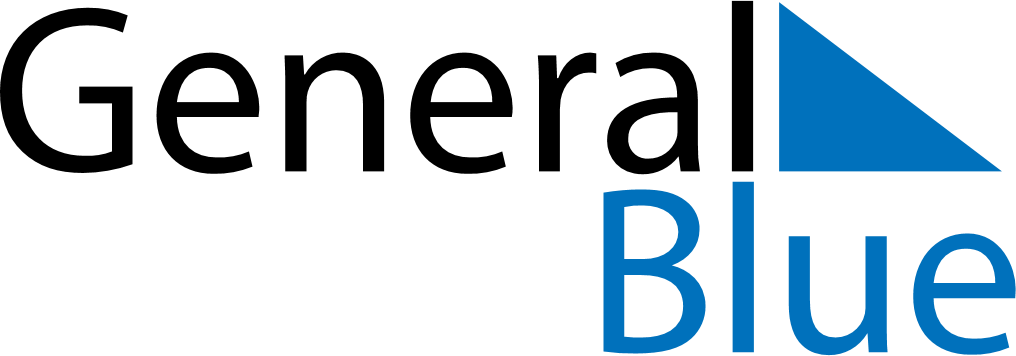 January 2024January 2024January 2024January 2024January 2024January 2024Le Cellier, FranceLe Cellier, FranceLe Cellier, FranceLe Cellier, FranceLe Cellier, FranceLe Cellier, FranceSunday Monday Tuesday Wednesday Thursday Friday Saturday 1 2 3 4 5 6 Sunrise: 8:52 AM Sunset: 5:24 PM Daylight: 8 hours and 32 minutes. Sunrise: 8:52 AM Sunset: 5:25 PM Daylight: 8 hours and 32 minutes. Sunrise: 8:52 AM Sunset: 5:26 PM Daylight: 8 hours and 33 minutes. Sunrise: 8:52 AM Sunset: 5:27 PM Daylight: 8 hours and 35 minutes. Sunrise: 8:52 AM Sunset: 5:28 PM Daylight: 8 hours and 36 minutes. Sunrise: 8:52 AM Sunset: 5:29 PM Daylight: 8 hours and 37 minutes. 7 8 9 10 11 12 13 Sunrise: 8:51 AM Sunset: 5:30 PM Daylight: 8 hours and 38 minutes. Sunrise: 8:51 AM Sunset: 5:31 PM Daylight: 8 hours and 40 minutes. Sunrise: 8:51 AM Sunset: 5:32 PM Daylight: 8 hours and 41 minutes. Sunrise: 8:50 AM Sunset: 5:34 PM Daylight: 8 hours and 43 minutes. Sunrise: 8:50 AM Sunset: 5:35 PM Daylight: 8 hours and 44 minutes. Sunrise: 8:50 AM Sunset: 5:36 PM Daylight: 8 hours and 46 minutes. Sunrise: 8:49 AM Sunset: 5:37 PM Daylight: 8 hours and 48 minutes. 14 15 16 17 18 19 20 Sunrise: 8:49 AM Sunset: 5:39 PM Daylight: 8 hours and 50 minutes. Sunrise: 8:48 AM Sunset: 5:40 PM Daylight: 8 hours and 51 minutes. Sunrise: 8:47 AM Sunset: 5:41 PM Daylight: 8 hours and 53 minutes. Sunrise: 8:47 AM Sunset: 5:43 PM Daylight: 8 hours and 55 minutes. Sunrise: 8:46 AM Sunset: 5:44 PM Daylight: 8 hours and 58 minutes. Sunrise: 8:45 AM Sunset: 5:45 PM Daylight: 9 hours and 0 minutes. Sunrise: 8:44 AM Sunset: 5:47 PM Daylight: 9 hours and 2 minutes. 21 22 23 24 25 26 27 Sunrise: 8:44 AM Sunset: 5:48 PM Daylight: 9 hours and 4 minutes. Sunrise: 8:43 AM Sunset: 5:50 PM Daylight: 9 hours and 7 minutes. Sunrise: 8:42 AM Sunset: 5:51 PM Daylight: 9 hours and 9 minutes. Sunrise: 8:41 AM Sunset: 5:53 PM Daylight: 9 hours and 11 minutes. Sunrise: 8:40 AM Sunset: 5:54 PM Daylight: 9 hours and 14 minutes. Sunrise: 8:39 AM Sunset: 5:56 PM Daylight: 9 hours and 16 minutes. Sunrise: 8:38 AM Sunset: 5:57 PM Daylight: 9 hours and 19 minutes. 28 29 30 31 Sunrise: 8:37 AM Sunset: 5:59 PM Daylight: 9 hours and 22 minutes. Sunrise: 8:35 AM Sunset: 6:00 PM Daylight: 9 hours and 24 minutes. Sunrise: 8:34 AM Sunset: 6:02 PM Daylight: 9 hours and 27 minutes. Sunrise: 8:33 AM Sunset: 6:03 PM Daylight: 9 hours and 30 minutes. 